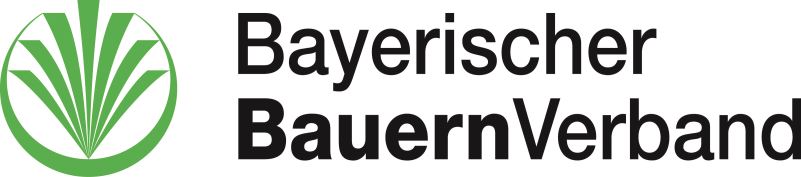 Checkliste zur DüngebedarfsermittlungPersönliche DatenMitgliedsnummer: 		_______________________________________________Betriebsnummer: 		_______________________________________________Nachname, Vorname:	_______________________________________________Straße, Nr.:			_______________________________________________Ortsteil:			_______________________________________________PLZ, Ort:			_______________________________________________Telefon, Fax:			_______________________________________________Email:				_______________________________________________Betriebsdaten und Unterlagen	Flächennutzungsnachweis (FNN; Mehrfachantrag) von 2017 und 2018 (wenn von 2018 noch nicht vorhanden, dann Anbauplanung) + evtl. angebaute Zwischenfrüchte und Zweitfrüchte	Evtl. Erträge (Drei-Jahres-Schnitt), wenn nicht Landkreis- bzw. Tabellenwerte verwendet werden sollen	Bodenuntersuchungsergebnisse (Phosphat Gehaltsklassen A, B, C, D)	Org. Düngung im Anbaujahr 2017 und geplante org. Düngung im Anbaujahr 2018Acker: Summe der org. Düngung (Art + Menge) zur Vorfrucht und Zwischenfrucht mit ErnteSumme der org. Düngung (Art + Menge) zur Zwischenfrucht ohne Ernte, Winterraps und Wintergerste nach GetreideSumme der geplanten org. Düngung (Art + Menge) im Anbaujahr 2018 (+ Stallmist und Kompost auch vom Herbst 2017) Grünland und mehrschnittiger Feldfutterbau:Summe der org. Düngung (Art + Menge) vom Jahr 2017 (nach letztem Schnitt 2016 – letzter Schnitt 2017) Summe der geplanten org. Düngung (Art + Menge) für 2018 (nach letztem Schnitt 2018 	Evtl. Gülle- bzw. Gärsubstratuntersuchungsergebnisse	Evtl. Nmin-Untersuchungsergebnisse	Evtl. Vollmacht iBalis	Evtl. Vollmacht HIT